Educación Operativa EspecializadaGestión Eficiente de InventariosEducación Operativa EspecializadaGestión Eficiente de InventariosEducación Operativa EspecializadaGestión Eficiente de InventariosEducación Operativa EspecializadaGestión Eficiente de InventariosEducación Operativa EspecializadaGestión Eficiente de InventariosEducación Operativa EspecializadaGestión Eficiente de InventariosEducación Operativa EspecializadaGestión Eficiente de InventariosEducación Operativa EspecializadaGestión Eficiente de InventariosEducación Operativa EspecializadaGestión Eficiente de InventariosEducación Operativa EspecializadaGestión Eficiente de InventariosEducación Operativa EspecializadaGestión Eficiente de InventariosEducación Operativa EspecializadaGestión Eficiente de InventariosEducación Operativa EspecializadaGestión Eficiente de InventariosEducación Operativa EspecializadaGestión Eficiente de InventariosEducación Operativa EspecializadaGestión Eficiente de InventariosEducación Operativa EspecializadaGestión Eficiente de InventariosEducación Operativa EspecializadaGestión Eficiente de InventariosEducación Operativa EspecializadaGestión Eficiente de InventariosEducación Operativa EspecializadaGestión Eficiente de InventariosEducación Operativa EspecializadaGestión Eficiente de InventariosEducación Operativa EspecializadaGestión Eficiente de InventariosEducación Operativa EspecializadaGestión Eficiente de InventariosEducación Operativa EspecializadaGestión Eficiente de InventariosEducación Operativa EspecializadaGestión Eficiente de InventariosEducación Operativa EspecializadaGestión Eficiente de InventariosEducación Operativa EspecializadaGestión Eficiente de InventariosFICHA DE INSCRIPCIÓNFICHA DE INSCRIPCIÓNFICHA DE INSCRIPCIÓNFICHA DE INSCRIPCIÓNFICHA DE INSCRIPCIÓNFICHA DE INSCRIPCIÓNFICHA DE INSCRIPCIÓNFICHA DE INSCRIPCIÓNFICHA DE INSCRIPCIÓNFICHA DE INSCRIPCIÓNFICHA DE INSCRIPCIÓNFICHA DE INSCRIPCIÓNFICHA DE INSCRIPCIÓNFICHA DE INSCRIPCIÓNFICHA DE INSCRIPCIÓNFICHA DE INSCRIPCIÓNFICHA DE INSCRIPCIÓNFICHA DE INSCRIPCIÓNFICHA DE INSCRIPCIÓNFICHA DE INSCRIPCIÓNFICHA DE INSCRIPCIÓNFICHA DE INSCRIPCIÓNFICHA DE INSCRIPCIÓNFICHA DE INSCRIPCIÓNFICHA DE INSCRIPCIÓNFICHA DE INSCRIPCIÓNDatos de la Persona Inscrita:Datos de la Persona Inscrita:Datos de la Persona Inscrita:Datos de la Persona Inscrita:Datos de la Persona Inscrita:Datos de la Persona Inscrita:Datos de la Persona Inscrita:Datos de la Persona Inscrita:Datos de la Persona Inscrita:Datos de la Persona Inscrita:Datos de la Persona Inscrita:Datos de la Persona Inscrita:Datos de la Persona Inscrita:Datos de la Persona Inscrita:Datos de la Persona Inscrita:Datos de la Persona Inscrita:Datos de la Persona Inscrita:Datos de la Persona Inscrita:Datos de la Persona Inscrita:Datos de la Persona Inscrita:Datos de la Persona Inscrita:Datos de la Persona Inscrita:Datos de la Persona Inscrita:Datos de la Persona Inscrita:Datos de la Persona Inscrita:Datos de la Persona Inscrita:Nombres y Apellidos:Nombres y Apellidos:Nombres y Apellidos:Nombres y Apellidos:Nombres y Apellidos:Nombres y Apellidos:Nombres y Apellidos:Nombres y Apellidos:Nombres y Apellidos:Nombres y Apellidos:Nombres y Apellidos:Nombres y Apellidos:Nombres y Apellidos:Nombres y Apellidos:Nombres y Apellidos:Nombres y Apellidos:DNI:DNI:DNI:DNI:DNI:DNI:DNI:DNI:DNI:DNI:Grado de Instrucción :Grado de Instrucción :Grado de Instrucción :Grado de Instrucción :Grado de Instrucción :Grado de Instrucción :Grado de Instrucción :Grado de Instrucción :Grado de Instrucción :Grado de Instrucción :Grado de Instrucción :Grado de Instrucción :Grado de Instrucción :Grado de Instrucción :Grado de Instrucción :Grado de Instrucción :Grado de Instrucción :Grado de Instrucción :Grado de Instrucción :Grado de Instrucción :Grado de Instrucción :Grado de Instrucción :Grado de Instrucción :Grado de Instrucción :Grado de Instrucción :Grado de Instrucción :Dirección :Dirección :Dirección :Dirección :Dirección :Dirección :Dirección :Dirección :Dirección :Dirección :Dirección :Dirección :Dirección :Dirección :Dirección :Dirección :Distrito :Distrito :Distrito :Distrito :Distrito :Distrito :Distrito :Distrito :Distrito :Distrito :Fecha de nacimiento:Fecha de nacimiento:Día:Día:Día:Día:Mes:Mes:Mes:Mes:Mes:Mes:Año:Año:Año:Año:Edad:Edad:Edad:Sexo:Sexo:Sexo:FFMME-mail (Personal):E-mail (Personal):E-mail (Personal):E-mail (Personal):E-mail (Personal):E-mail (Personal):E-mail (Personal):E-mail (Personal):E-mail (Personal):E-mail (Personal):E-mail (Personal):E-mail (Personal):E-mail (Personal):E-mail (Personal):E-mail (Personal):E-mail (Personal):Celular:Celular:Celular:Celular:Celular:Celular:Celular:Celular:Celular:Celular:Datos de la Empresa:Datos de la Empresa:Datos de la Empresa:Datos de la Empresa:Datos de la Empresa:Datos de la Empresa:Datos de la Empresa:Datos de la Empresa:Datos de la Empresa:Datos de la Empresa:Datos de la Empresa:Datos de la Empresa:Datos de la Empresa:Datos de la Empresa:Datos de la Empresa:Datos de la Empresa:Datos de la Empresa:Datos de la Empresa:Datos de la Empresa:Datos de la Empresa:Datos de la Empresa:Datos de la Empresa:Datos de la Empresa:Datos de la Empresa:Datos de la Empresa:Datos de la Empresa:Razón Social:Razón Social:Razón Social:Razón Social:Razón Social:Razón Social:Razón Social:Razón Social:Razón Social:Razón Social:Razón Social:Razón Social:Razón Social:Razón Social:Razón Social:Razón Social:Razón Social:RUC:RUC:RUC:RUC:RUC:RUC:RUC:RUC:RUC:Cargo:Cargo:Cargo:Cargo:Cargo:Cargo:Cargo:Cargo:Cargo:Giro:Giro:Giro:Giro:Giro:Giro:Giro:Giro:Sector:Sector:Sector:Sector:Sector:Sector:Sector:Sector:Sector:Dirección:Dirección:Dirección:Dirección:Dirección:Dirección:Dirección:Dirección:Dirección:Dirección:Dirección:Dirección:Dirección:Dirección:Dirección:Dirección:Dirección:Distrito:Distrito:Distrito:Distrito:Distrito:Distrito:Distrito:Distrito:Distrito:Teléfono y anexo:Teléfono y anexo:Teléfono y anexo:Teléfono y anexo:Teléfono y anexo:Teléfono y anexo:Teléfono y anexo:Teléfono y anexo:Teléfono y anexo:Teléfono y anexo:Teléfono y anexo:Teléfono y anexo:Teléfono y anexo:Teléfono y anexo:Teléfono y anexo:Teléfono y anexo:Teléfono y anexo:Teléfono y anexo:Teléfono y anexo:Teléfono y anexo:Teléfono y anexo:Teléfono y anexo:Teléfono y anexo:Teléfono y anexo:Teléfono y anexo:Teléfono y anexo:Email (trabajo):Email (trabajo):Email (trabajo):Email (trabajo):Email (trabajo):Email (trabajo):Email (trabajo):Email (trabajo):Email (trabajo):Email (trabajo):Email (trabajo):Email (trabajo):Email (trabajo):Email (trabajo):Email (trabajo):Email (trabajo):Email (trabajo):Email (trabajo):Email (trabajo):Email (trabajo):Email (trabajo):Email (trabajo):Email (trabajo):Email (trabajo):Email (trabajo):Email (trabajo):Datos de Facturación:Datos de Facturación:Datos de Facturación:Datos de Facturación:Datos de Facturación:Datos de Facturación:Datos de Facturación:Datos de Facturación:Datos de Facturación:Datos de Facturación:Datos de Facturación:Datos de Facturación:Datos de Facturación:Datos de Facturación:Datos de Facturación:Datos de Facturación:Datos de Facturación:Datos de Facturación:Datos de Facturación:Datos de Facturación:Datos de Facturación:Datos de Facturación:Datos de Facturación:Datos de Facturación:Datos de Facturación:Datos de Facturación:E-mail:E-mail:E-mail:E-mail:E-mail:E-mail:E-mail:E-mail:E-mail:E-mail:E-mail:E-mail:E-mail:E-mail:E-mail:E-mail:E-mail:E-mail:E-mail:E-mail:E-mail:E-mail:E-mail:E-mail:E-mail:E-mail:Documentos Adicionales:Documentos Adicionales:Documentos Adicionales:Orden de Compra u Orden de ServicioOrden de Compra u Orden de ServicioOrden de Compra u Orden de ServicioOrden de Compra u Orden de ServicioOrden de Compra u Orden de ServicioHoja de EntradaHoja de EntradaHoja de EntradaConformidad 
de ServicioConformidad 
de ServicioConformidad 
de ServicioConformidad 
de ServicioConformidad 
de ServicioContacto de Cobranza:Contacto de Cobranza:Contacto de Cobranza:Contacto de Cobranza:Contacto de Cobranza:Contacto de Cobranza:Contacto de Cobranza:Contacto de Cobranza:Contacto de Cobranza:Contacto de Cobranza:Contacto de Cobranza:Contacto de Cobranza:Contacto de Cobranza:Contacto de Cobranza:Contacto de Cobranza:Contacto de Cobranza:Contacto de Cobranza:Contacto de Cobranza:Contacto de Cobranza:Contacto de Cobranza:Contacto de Cobranza:Contacto de Cobranza:Contacto de Cobranza:Contacto de Cobranza:Contacto de Cobranza:Contacto de Cobranza:Teléfono y anexo:Teléfono y anexo:Teléfono y anexo:Teléfono y anexo:Teléfono y anexo:Teléfono y anexo:Teléfono y anexo:Teléfono y anexo:Teléfono y anexo:Teléfono y anexo:Teléfono y anexo:Celular:Celular:Celular:Celular:Celular:Celular:Celular:Celular:Celular:Celular:Celular:Celular:Celular:Celular:Celular:E-mail:E-mail:E-mail:E-mail:E-mail:E-mail:E-mail:E-mail:E-mail:E-mail:E-mail:E-mail:E-mail:E-mail:E-mail:E-mail:E-mail:E-mail:E-mail:E-mail:E-mail:E-mail:E-mail:E-mail:E-mail:E-mail:Formas de pago:Formas de pago:Formas de pago:Formas de pago:Formas de pago:Formas de pago:Formas de pago:Formas de pago:Formas de pago:Formas de pago:Formas de pago:Formas de pago:Formas de pago:Formas de pago:Formas de pago:Formas de pago:Formas de pago:Formas de pago:Formas de pago:Formas de pago:Formas de pago:Formas de pago:Formas de pago:Formas de pago:Formas de pago:Formas de pago:Asesor Comercial:Asesor Comercial:Asesor Comercial:Asesor Comercial:Asesor Comercial:Asesor Comercial:Asesor Comercial:Asesor Comercial:Asesor Comercial:Asesor Comercial:Asesor Comercial:Asesor Comercial:Asesor Comercial:Asesor Comercial:Asesor Comercial:Asesor Comercial:Asesor Comercial:Asesor Comercial:Asesor Comercial:Asesor Comercial:Asesor Comercial:Asesor Comercial:Asesor Comercial:Asesor Comercial:Asesor Comercial:Asociados GS1 PerúS/ 610.00 + I.G.V. =S/ 719.80 Inc. I.G.V.No Asociados GS1 PerúS/ 710.00 + I.G.V. =S/ 837.80 Inc. I.G.V.Financiamiento Directo con GS1PerúAsociados GS1 PerúS/ 610.00 + I.G.V. =S/ 719.80 Inc. I.G.V.No Asociados GS1 PerúS/ 710.00 + I.G.V. =S/ 837.80 Inc. I.G.V.Financiamiento Directo con GS1PerúAsociados GS1 PerúS/ 610.00 + I.G.V. =S/ 719.80 Inc. I.G.V.No Asociados GS1 PerúS/ 710.00 + I.G.V. =S/ 837.80 Inc. I.G.V.Financiamiento Directo con GS1PerúAsociados GS1 PerúS/ 610.00 + I.G.V. =S/ 719.80 Inc. I.G.V.No Asociados GS1 PerúS/ 710.00 + I.G.V. =S/ 837.80 Inc. I.G.V.Financiamiento Directo con GS1PerúAsociados GS1 PerúS/ 610.00 + I.G.V. =S/ 719.80 Inc. I.G.V.No Asociados GS1 PerúS/ 710.00 + I.G.V. =S/ 837.80 Inc. I.G.V.Financiamiento Directo con GS1PerúMarque con “X” la forma de pagoMarque con “X” la forma de pagoMarque con “X” la forma de pagoMarque con “X” la forma de pagoMarque con “X” la forma de pagoMarque con “X” la forma de pagoMarque con “X” la forma de pagoMarque con “X” la forma de pagoMarque con “X” la forma de pagoMarque con “X” la forma de pagoMarque con “X” la forma de pagoMarque con “X” la forma de pagoMarque con “X” la forma de pagoMarque con “X” la forma de pagoMarque con “X” la forma de pagoMarque con “X” la forma de pagoMarque con “X” la forma de pagoMarque con “X” la forma de pagoMarque con “X” la forma de pagoMarque con “X” la forma de pagoAsociados GS1 PerúS/ 610.00 + I.G.V. =S/ 719.80 Inc. I.G.V.No Asociados GS1 PerúS/ 710.00 + I.G.V. =S/ 837.80 Inc. I.G.V.Financiamiento Directo con GS1PerúAsociados GS1 PerúS/ 610.00 + I.G.V. =S/ 719.80 Inc. I.G.V.No Asociados GS1 PerúS/ 710.00 + I.G.V. =S/ 837.80 Inc. I.G.V.Financiamiento Directo con GS1PerúAsociados GS1 PerúS/ 610.00 + I.G.V. =S/ 719.80 Inc. I.G.V.No Asociados GS1 PerúS/ 710.00 + I.G.V. =S/ 837.80 Inc. I.G.V.Financiamiento Directo con GS1PerúAsociados GS1 PerúS/ 610.00 + I.G.V. =S/ 719.80 Inc. I.G.V.No Asociados GS1 PerúS/ 710.00 + I.G.V. =S/ 837.80 Inc. I.G.V.Financiamiento Directo con GS1PerúAsociados GS1 PerúS/ 610.00 + I.G.V. =S/ 719.80 Inc. I.G.V.No Asociados GS1 PerúS/ 710.00 + I.G.V. =S/ 837.80 Inc. I.G.V.Financiamiento Directo con GS1PerúBoletaBoletaBoletaBoletaBoletaFacturaFacturaFacturaFacturaFacturaAsociados GS1 PerúS/ 610.00 + I.G.V. =S/ 719.80 Inc. I.G.V.No Asociados GS1 PerúS/ 710.00 + I.G.V. =S/ 837.80 Inc. I.G.V.Financiamiento Directo con GS1PerúAsociados GS1 PerúS/ 610.00 + I.G.V. =S/ 719.80 Inc. I.G.V.No Asociados GS1 PerúS/ 710.00 + I.G.V. =S/ 837.80 Inc. I.G.V.Financiamiento Directo con GS1PerúAsociados GS1 PerúS/ 610.00 + I.G.V. =S/ 719.80 Inc. I.G.V.No Asociados GS1 PerúS/ 710.00 + I.G.V. =S/ 837.80 Inc. I.G.V.Financiamiento Directo con GS1PerúAsociados GS1 PerúS/ 610.00 + I.G.V. =S/ 719.80 Inc. I.G.V.No Asociados GS1 PerúS/ 710.00 + I.G.V. =S/ 837.80 Inc. I.G.V.Financiamiento Directo con GS1PerúAsociados GS1 PerúS/ 610.00 + I.G.V. =S/ 719.80 Inc. I.G.V.No Asociados GS1 PerúS/ 710.00 + I.G.V. =S/ 837.80 Inc. I.G.V.Financiamiento Directo con GS1PerúTarjeta de Crédito o Débito 
(en las oficinas de GS1 Perú)Tarjeta de Crédito o Débito 
(en las oficinas de GS1 Perú)Tarjeta de Crédito o Débito 
(en las oficinas de GS1 Perú)Tarjeta de Crédito o Débito 
(en las oficinas de GS1 Perú)Tarjeta de Crédito o Débito 
(en las oficinas de GS1 Perú)Tarjeta de Crédito o Débito 
(en las oficinas de GS1 Perú)Tarjeta de Crédito o Débito 
(en las oficinas de GS1 Perú)Tarjeta de Crédito o Débito 
(en las oficinas de GS1 Perú)Cta. Cte. Soles: 193-1312369-0-51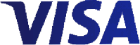 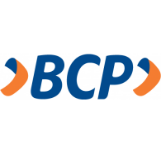 CCI: 002-193-001312369051-16Cta. Cte. Soles: 193-1312369-0-51CCI: 002-193-001312369051-16Cta. Cte. Soles: 193-1312369-0-51CCI: 002-193-001312369051-16Cta. Cte. Soles: 193-1312369-0-51CCI: 002-193-001312369051-16Cta. Cte. Soles: 193-1312369-0-51CCI: 002-193-001312369051-16Cta. Cte. Soles: 193-1312369-0-51CCI: 002-193-001312369051-16Cta. Cte. Soles: 193-1312369-0-51CCI: 002-193-001312369051-16Cta. Cte. Soles: 193-1312369-0-51CCI: 002-193-001312369051-16Adjunto    
comprobante
 de pagoAdjunto    
comprobante
 de pagoAdjunto    
comprobante
 de pagoAdjunto    
comprobante
 de pagoAsociados GS1 PerúS/ 610.00 + I.G.V. =S/ 719.80 Inc. I.G.V.No Asociados GS1 PerúS/ 710.00 + I.G.V. =S/ 837.80 Inc. I.G.V.Financiamiento Directo con GS1PerúAsociados GS1 PerúS/ 610.00 + I.G.V. =S/ 719.80 Inc. I.G.V.No Asociados GS1 PerúS/ 710.00 + I.G.V. =S/ 837.80 Inc. I.G.V.Financiamiento Directo con GS1PerúAsociados GS1 PerúS/ 610.00 + I.G.V. =S/ 719.80 Inc. I.G.V.No Asociados GS1 PerúS/ 710.00 + I.G.V. =S/ 837.80 Inc. I.G.V.Financiamiento Directo con GS1PerúAsociados GS1 PerúS/ 610.00 + I.G.V. =S/ 719.80 Inc. I.G.V.No Asociados GS1 PerúS/ 710.00 + I.G.V. =S/ 837.80 Inc. I.G.V.Financiamiento Directo con GS1PerúAsociados GS1 PerúS/ 610.00 + I.G.V. =S/ 719.80 Inc. I.G.V.No Asociados GS1 PerúS/ 710.00 + I.G.V. =S/ 837.80 Inc. I.G.V.Financiamiento Directo con GS1PerúNos reservamos el derecho de cancelar el curso en caso no se alcance el cupo mínimo.Formato para ser enviado vía e-mail a pbecerra@gs1pe.org.pe ; Telf. 947 167 326Nos reservamos el derecho de cancelar el curso en caso no se alcance el cupo mínimo.Formato para ser enviado vía e-mail a pbecerra@gs1pe.org.pe ; Telf. 947 167 326Nos reservamos el derecho de cancelar el curso en caso no se alcance el cupo mínimo.Formato para ser enviado vía e-mail a pbecerra@gs1pe.org.pe ; Telf. 947 167 326Nos reservamos el derecho de cancelar el curso en caso no se alcance el cupo mínimo.Formato para ser enviado vía e-mail a pbecerra@gs1pe.org.pe ; Telf. 947 167 326Nos reservamos el derecho de cancelar el curso en caso no se alcance el cupo mínimo.Formato para ser enviado vía e-mail a pbecerra@gs1pe.org.pe ; Telf. 947 167 326Nos reservamos el derecho de cancelar el curso en caso no se alcance el cupo mínimo.Formato para ser enviado vía e-mail a pbecerra@gs1pe.org.pe ; Telf. 947 167 326Nos reservamos el derecho de cancelar el curso en caso no se alcance el cupo mínimo.Formato para ser enviado vía e-mail a pbecerra@gs1pe.org.pe ; Telf. 947 167 326Nos reservamos el derecho de cancelar el curso en caso no se alcance el cupo mínimo.Formato para ser enviado vía e-mail a pbecerra@gs1pe.org.pe ; Telf. 947 167 326Nos reservamos el derecho de cancelar el curso en caso no se alcance el cupo mínimo.Formato para ser enviado vía e-mail a pbecerra@gs1pe.org.pe ; Telf. 947 167 326Nos reservamos el derecho de cancelar el curso en caso no se alcance el cupo mínimo.Formato para ser enviado vía e-mail a pbecerra@gs1pe.org.pe ; Telf. 947 167 326Nos reservamos el derecho de cancelar el curso en caso no se alcance el cupo mínimo.Formato para ser enviado vía e-mail a pbecerra@gs1pe.org.pe ; Telf. 947 167 326Nos reservamos el derecho de cancelar el curso en caso no se alcance el cupo mínimo.Formato para ser enviado vía e-mail a pbecerra@gs1pe.org.pe ; Telf. 947 167 326Nos reservamos el derecho de cancelar el curso en caso no se alcance el cupo mínimo.Formato para ser enviado vía e-mail a pbecerra@gs1pe.org.pe ; Telf. 947 167 326Nos reservamos el derecho de cancelar el curso en caso no se alcance el cupo mínimo.Formato para ser enviado vía e-mail a pbecerra@gs1pe.org.pe ; Telf. 947 167 326Nos reservamos el derecho de cancelar el curso en caso no se alcance el cupo mínimo.Formato para ser enviado vía e-mail a pbecerra@gs1pe.org.pe ; Telf. 947 167 326Nos reservamos el derecho de cancelar el curso en caso no se alcance el cupo mínimo.Formato para ser enviado vía e-mail a pbecerra@gs1pe.org.pe ; Telf. 947 167 326Nos reservamos el derecho de cancelar el curso en caso no se alcance el cupo mínimo.Formato para ser enviado vía e-mail a pbecerra@gs1pe.org.pe ; Telf. 947 167 326Nos reservamos el derecho de cancelar el curso en caso no se alcance el cupo mínimo.Formato para ser enviado vía e-mail a pbecerra@gs1pe.org.pe ; Telf. 947 167 326Nos reservamos el derecho de cancelar el curso en caso no se alcance el cupo mínimo.Formato para ser enviado vía e-mail a pbecerra@gs1pe.org.pe ; Telf. 947 167 326Nos reservamos el derecho de cancelar el curso en caso no se alcance el cupo mínimo.Formato para ser enviado vía e-mail a pbecerra@gs1pe.org.pe ; Telf. 947 167 326Nos reservamos el derecho de cancelar el curso en caso no se alcance el cupo mínimo.Formato para ser enviado vía e-mail a pbecerra@gs1pe.org.pe ; Telf. 947 167 326Nos reservamos el derecho de cancelar el curso en caso no se alcance el cupo mínimo.Formato para ser enviado vía e-mail a pbecerra@gs1pe.org.pe ; Telf. 947 167 326Nos reservamos el derecho de cancelar el curso en caso no se alcance el cupo mínimo.Formato para ser enviado vía e-mail a pbecerra@gs1pe.org.pe ; Telf. 947 167 326Nos reservamos el derecho de cancelar el curso en caso no se alcance el cupo mínimo.Formato para ser enviado vía e-mail a pbecerra@gs1pe.org.pe ; Telf. 947 167 326Nos reservamos el derecho de cancelar el curso en caso no se alcance el cupo mínimo.Formato para ser enviado vía e-mail a pbecerra@gs1pe.org.pe ; Telf. 947 167 326Nos reservamos el derecho de cancelar el curso en caso no se alcance el cupo mínimo.Formato para ser enviado vía e-mail a pbecerra@gs1pe.org.pe ; Telf. 947 167 326